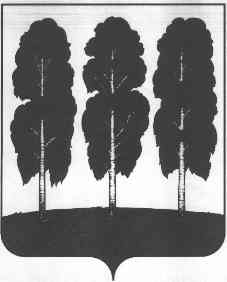 АДМИНИСТРАЦИЯ БЕРЕЗОВСКОГО РАЙОНАХАНТЫ-МАНСИЙСКОГО АВТОНОМНОГО ОКРУГА – ЮГРЫПОСТАНОВЛЕНИЕот  17.04.2024                                                                                                           № 309   пгт. БерезовоОб утверждении порядка определения объема и условий предоставления муниципальным бюджетным и автономным учреждениям субсидий из бюджета Березовского района на иные цели в рамках муниципальной программы  «Профилактика правонарушений и обеспечение отдельных прав граждан в Березовском районе»В соответствии с пунктом 1 статьи 78.1 Бюджетного кодекса Российской Федерации, постановлением Правительства Российской Федерации от 22 февраля 2020 года № 203 «Об общих требованиях к нормативным правовым актам и  муниципальным правовым актам, устанавливающим порядок определения объема и условия предоставления бюджетным и автономным учреждениям субсидий на иные цели»:1.Утвердить порядок определения объема и условия предоставления муниципальным бюджетным и автономным учреждениям субсидий из бюджета Березовского района на иные цели в рамках муниципальной программы  «Профилактика правонарушений и обеспечение отдельных прав граждан в Березовском районе» согласно приложению  к настоящему постановлению.2. Опубликовать настоящее постановление в газете «Жизнь Югры» и размесить на официальном веб-сайте органов местного самоуправления Березовского района. 3. Настоящее постановление вступает в силу после его официального опубликования.И.о. главы района	                                                                           Г.Г. КудряшовПриложение к постановлению администрации Березовского района от 17.04.2024 № 309Порядок определения объема и условия предоставления муниципальным бюджетным и автономным учреждениям субсидий  из бюджета Березовского района на иные цели в рамках муниципальной программы  «Профилактика правонарушений и обеспечение отдельных прав граждан в Березовском районе»(далее – Порядок)1. Общие положения            1.1. Настоящий Порядок разработан в соответствии с абзацем вторым  статьи 78.1 Бюджетного кодекса Российской Федерации, постановлением Правительства Российской Федерации от 22 февраля 2020 года № 203 «Об общих требованиях к нормативным правовым актам и муниципальным правовым актам, устанавливающим порядок определения объема и условия предоставления бюджетным и автономным учреждениям субсидий на иные цели».           1.2. Порядок регулирует предоставление субсидий на иные цели из бюджета Березовского района муниципальным бюджетным и автономным учреждениям Березовского района (далее-Учреждение) в целях реализации основного мероприятия, направленного на профилактику незаконного оборота и потребления наркотических средств и психотропных веществ, предусмотренного муниципальной программой «Профилактика правонарушений и обеспечение отдельных прав граждан в Березовском районе» (далее - муниципальная программа).            1.3. Субсидии предоставляются муниципальным бюджетным и автономным учреждениям на  участие в реализации мероприятий (осуществление расходов), не включенных в муниципальное задание, на следующие цели:           - организация мероприятий по профилактике незаконного потребления наркотических средств и психотропных веществ, наркомании.           1.4. Главным распорядителем бюджетных средств, осуществляющим предоставление субсидий в пределах бюджетных ассигнований, предусмотренных в бюджете Березовского района на соответствующий финансовый год и лимитов бюджетных обязательств, утвержденных в установленном порядке на предоставление субсидии, является администрация Березовского района (далее – Уполномоченный орган).2. Условия и порядок предоставления субсидий           2.1. Субсидия предоставляется Учреждению в пределах бюджетных ассигнований, предусмотренных решением о бюджете Березовского района на очередной финансовый год и на плановый период, в соответствии со сводной бюджетной росписью бюджета района.           2.2. Перечень документов, предоставляемых Учреждением Уполномоченному органу для получения субсидии и требования к ним:          - пояснительная записка за подписью руководителя Учреждения, содержащая расчет-обоснование необходимости предоставления бюджетных ассигнований на цели, установленные пунктом 1.3. настоящего Порядка, включающая информацию о направлении затрат, общий расчет затрат, необходимый на реализацию мероприятия;         - программу мероприятий, в случае если целью предоставления субсидии является проведение мероприятий;         - справку налогового органа об исполнении обязанности по уплате налогов, сборов, страховых взносов, пеней, штрафов, процентов, подлежащих уплате в соответствии с законодательством Российской Федерации о налогах и сборах.        2.3. Уполномоченный орган в течение 5 (пяти) рабочих дней со дня получения документов, представленных в соответствии с пунктом 2.2. настоящего Порядка:         - запрашивает информацию об отсутствии по состоянию на 1-е число месяца, предшествующего месяцу, в котором планируется заключение соглашения о предоставлении Субсидии, просроченной задолженности по возврату в бюджет Березовского района субсидий, предоставленных, в том числе в соответствии с иными правовыми актами;         - осуществляет проверку документов на предмет соответствия Перечню и требованиям, установленным настоящим Порядком.       В случае представления неполного комплекта документов или несоответствия представленных документов требованиям, установленным настоящим Порядком, Уполномоченный орган в течение 5 (пяти) рабочих дней со дня окончания срока, указанного в абзаце первом настоящего пункта, возвращает их учреждению под роспись,  письменно уведомляя о причинах возврата документов.          2.4. Учреждение вправе повторно направить документы после устранения причин возврата документов.          2.5. При предоставлении учреждением полного комплекта документов и при соответствии представленных документов требованиям, установленным настоящим Порядком, Уполномоченный орган в течение 5 (пяти) рабочих дней со дня окончания срока, указанного в пункте 2.3 настоящего Порядка, принимает решение о предоставлении учреждению субсидии в форме распоряжения администрации Березовского района.          2.6. Размер субсидии или порядок расчета размера субсидии (формулы расчета и порядок их применения) определяется на основании документов, представленных Учреждением согласно пункту 2.2. настоящего Порядка,  лимитов бюджетных обязательств, предусмотренных решением о бюджете Березовского района на очередной финансовый год и на плановый период, в соответствии со сводной бюджетной росписью бюджета Березовского района, за исключением случаев, когда размер субсидии определен решением о бюджете, решениями Президента Российской Федерации, Правительства Российской Федерации, Правительства Ханты-Мансийского автономного округа – Югры, администрации Березовского района.	2.7. Размер субсидии, предоставляемой Учреждению определяется Уполномоченным органом, исходя из расчетов и обоснований по направлениям расходов, планируемых к осуществлению за счет средств субсидии и определяется по формуле:Sцс = P1 * S1, где:Sцс - размер субсидии;P1 – количественное (объем в физическом выражении) значение потребности на мероприятие в текущем финансовом году;S1 - стоимость единицы потребности, предоставляемой на реализацию мероприятия в текущем финансовом году, определяемой одним из следующих методов:- методом анализа рыночных индикаторов;- методом сравнимой цены;- затратным методом.         2.8. Перечень направлений расходования субсидий на иные цели, не связанные с финансовым обеспечением выполнения бюджетными и автономными учреждениями муниципального задания на оказание муниципальных услуг (выполнение работ) Уполномоченным органом подлежит согласованию с Комитетом по финансам администрации Березовского района.         2.9. Объем (далее - расчетный объем) субсидии рассчитывается Уполномоченным органом путем сложения объемов расходов на реализацию мероприятия, не включенного в муниципальное задание, в том числе предусмотренного в рамках Муниципальной программы.          2.10. Данные о расчетном объеме субсидии Уполномоченный орган предоставляет в Комитет по финансам в сроки, установленные для составления проекта бюджета Березовского района на очередной финансовый год и плановый период.         2.11. Предоставление субсидии осуществляется Уполномоченным органом в соответствии со сводной бюджетной росписью бюджета Березовского района в пределах бюджетных ассигнований, предусмотренных на указанные цели решением Думы Березовского района о бюджете Березовского района на очередной финансовый год и плановый период.         2.12. Предоставление субсидии учреждениям осуществляется на основании заключаемых между Учреждением и Уполномоченным органом соглашений о предоставлении субсидий (далее - Соглашение) в соответствии с типовой формой, установленной Комитетом по финансам администрации Березовского района.         Соглашение должно быть заключено в течение 10 рабочих дней с даты доведения Уполномоченному органу показателей сводной бюджетной росписи бюджета Березовского района.          2.13. Соглашение заключается на текущий финансовый год и должно предусматривать:         - срок, на который заключается соглашение;          - цели предоставления субсидии с указанием наименования Муниципальной программы, обеспечивающей достижение целей, показателей и результатов, в случае если субсидии предоставляются в целях реализации соответствующей  программы;          - значения результатов предоставления субсидии, которые должны быть конкретными, измеримыми и соответствовать результатам Муниципальной программы, указанной в пункте 1.2. настоящего Порядка (в случае если субсидия предоставляется в целях реализации такой программы), и показателей, необходимых для достижения результатов предоставления субсидии, включая значения показателей в части материальных и нематериальных объектов и (или) услуг, планируемых к получению при достижении результатов соответствующей  программы;          - размер субсидии;          - сроки (график) перечисления субсидии;          - сроки представления отчетности;           - план мероприятий по достижению результатов предоставления субсидии;          - порядок и сроки возврата сумм субсидии в случае несоблюдения учреждением целей, условий и порядка предоставления субсидий, определенных соглашением;          - основания и порядок внесения изменений в соглашение, в том числе в случае уменьшения Уполномоченному органу как получателю бюджетных средств ранее доведенных лимитов бюджетных обязательств на предоставление субсидии;          - основания для досрочного прекращения соглашения по решению Уполномоченного органа в одностороннем порядке, в том числе в связи с:           - реорганизацией (за исключением реорганизации в форме присоединения) или ликвидацией учреждения;           - нарушением учреждением целей и условий предоставления субсидии, установленных настоящим Порядком и (или) соглашением;          - запрет на расторжение соглашения учреждением в одностороннем порядке;          - иные положения (при необходимости).           2.14. Учреждение в течение 15 рабочих дней, до даты заключения Соглашения либо принятия решения о предоставлении субсидии, должно соответствовать следующим требованиям:          - отсутствие у учреждения неисполненной обязанности по уплате налогов, сборов, страховых взносов, пеней, штрафов, процентов, подлежащих уплате в соответствии с законодательством Российской Федерации о налогах и сборах;          - отсутствие просроченной задолженности по возврату в бюджет Березовского района, из которого планируется предоставление субсидии в соответствии с правовым актом, субсидий, бюджетных инвестиций, предоставленных в том числе в соответствии с иными правовыми актами, за исключением случаев предоставления субсидии на осуществление мероприятий по реорганизации или ликвидации учреждения, предотвращение аварийной (чрезвычайной) ситуации, ликвидацию последствий и осуществление восстановительных работ в случае наступления аварийной (чрезвычайной) ситуации, погашение задолженности по судебным актам, вступившим в законную силу, исполнительным документам, а также иных случаев, установленных федеральными законами, нормативными правовыми актами Правительства Российской Федерации, высшего исполнительного органа государственной власти субъекта Российской Федерации, муниципальными правовыми актами  администрации Березовского района.           2.15. Результаты предоставления субсидии отражаются в Соглашении и являются его неотъемлемой частью.           Результаты должны быть конкретными, измеримыми и соответствовать результатам муниципальной программы, указанной в пункте 1.2 настоящего Порядка (в случае если субсидия предоставляется в целях реализации такой программы), и показатели, необходимые для достижения результатов предоставления субсидии, включая показатели в части материальных и нематериальных объектов и (или) услуг, планируемых к получению при достижении результатов соответствующей муниципальной программы.           2.16. При изменении размера предоставляемых субсидий в Соглашения вносятся изменения путем заключения дополнительных соглашений.           2.17. Субсидия перечисляется Уполномоченным органом на отдельный лицевой счет учреждения, открытый в Комитете по финансам, в соответствии со сводной бюджетной росписью в течение 10 рабочих дней от даты заключения соглашения.          2.18. Основаниями для отказа Учреждению в предоставлении Субсидии являются:           - не соблюдение условий, указанных в пункте 2.12. Порядка;           - несоответствие представленных Учреждением документов, указанных требованием, определенным  в соответствии с пунктом 2.2 настоящего Порядка;           - непредставление (предоставление не в полном объеме) документов;           - недостоверность информации, содержащейся в документах, представленных учреждением;          - отсутствие необходимого объема лимитов бюджетных обязательств на предоставление Субсидии на соответствующий финансовый год и плановый период, доведенных в соответствии с бюджетным законодательством Российской Федерации Уполномоченному органу как главному распорядителю бюджетных средств на цели, указанные в пункте 1.3 настоящего  Порядка.          2.19.Учреждение после устранения причин отказа вправе повторно направить в Уполномоченный орган документы на предоставление Субсидии.3. Требования к отчетности           3.1. Учреждение ежеквартально до 10 числа месяца, следующего за отчетным кварталом, представляет в Уполномоченный орган отчет об осуществлении расходов, источником финансового обеспечения которых является субсидия.           3.2. Отчет предоставляется с нарастающим итогом с начала года по состоянию на 1 число квартала, следующего за отчетным. Форма отчета устанавливается в Соглашении.          3.3. Уполномоченный орган представляет в Комитет по финансам администрации Березовского района информацию об использовании субсидий на иные цели в составе ежеквартальных и годового отчетов в порядке и по форме, установленной приказом Комитета по финансам.4. Порядок осуществления контроля за соблюдением целей и условий предоставления субсидий и ответственность за их несоблюдение          4.1.	Неиспользованные в текущем финансовом году учреждением остатки средств субсидий подлежат перечислению в бюджет Березовского района в порядке, установленном Комитетом по финансам  администрации Березовского района.          Остатки средств, перечисленные учреждением в бюджет Березовского района, могут быть возвращены учреждению в очередном финансовом году при наличии потребности в направлении их на те же цели в соответствии с решением Уполномоченного органа.          4.2.	Принятие решения об использовании в очередном финансовом году не использованных в текущем финансовом году остатков средств субсидий осуществляется Уполномоченным органом при наличии неисполненных обязательств, принятых учреждением, источником финансового обеспечения которых являются неиспользованные остатки субсидии, на основании отчета о расходах учреждения с приложением к нему копий документов, подтверждающих наличие неисполненных принятых обязательств учреждения (за исключением документов, содержащих сведения, составляющих государственную тайну), и (или) обязательств, подлежащих принятию в очередном финансовом году в соответствии с конкурсными процедурами и (или) отборами, а также в случае размещения до 1 января очередного финансового года извещения об осуществлении закупки товаров, работ, услуг в единой информационной системе в сфере закупок либо направления приглашения принять участие в определении поставщика (подрядчика, исполнителя), проектов контрактов в соответствии с законодательством Российской Федерации о контрактной системе в сфере закупок товаров, работ, услуг для обеспечения государственных и муниципальных нужд, кроме целевых субсидий, предоставляемых в целях осуществления выплат физическим лицам.            4.3.	Для принятия Уполномоченным органом решения об использовании в текущем финансовом году поступлений от возврата ранее произведенных учреждением выплат, источником финансового обеспечения которых являются субсидии, учреждением предоставляется информация Уполномоченному органу о наличии неисполненных обязательств, источником финансового обеспечения которых являются не использованные на 1 января текущего финансового года остатки субсидий и (или) средства от возврата ранее произведенных учреждением  выплат, а также документов (копий документов), подтверждающих наличие и объем указанных обязательств учреждения (за исключением обязательств по выплатам физическим лицам), в течение 3 рабочих дней с момента поступления средств.            4.4.	Уполномоченный орган принимает решение в течение 10 рабочих дней с момента поступления указанной в пункте 4.3 настоящего Порядка информации.            4.5.	Уполномоченный орган и Комитет по финансам администрации Березовского района осуществляют обязательную проверку соблюдения условий и целей предоставления Учреждению субсидии.            4.6.	В случае несоблюдения учреждением целей и условий, установленных при предоставлении субсидии, выявленных по результатам проверок, а также в случае недостижения результатов предоставления субсидий, субсидии подлежат возврату в бюджет Березовского района.             4.7.	В случае установления факта несоблюдения учреждением целей и условий, установленных при предоставлении субсидии, а также факта недостижения учреждением результатов предоставления субсидий Уполномоченный орган направляет учреждению письменное требование о ее возврате в течение 5 рабочих дней с момента их установления.            4.8.	Требование о возврате целевой субсидии или ее части должно быть исполнено учреждением в течение 10-ти рабочих дней со дня его получения.            4.9.	Руководитель Учреждения несет ответственность за использование субсидий в соответствии с условиями, предусмотренными Соглашением и законодательством Российской Федерации.